Тема 7. Аналіз та планування персоналуКадрове планування на підприємстві: значення, цілі, задачі, принципи, етапиВиди планування роботи з персоналом підприємстваВизначення потреби підприємства в персоналіСписок рекомендованої літератури: 1- 4, 6, 13, 23, 24Кадрове планування на підприємстві: значення, цілі, задачі, принципи, етапиСучасне комплектування підприємства кадрами і реалізація довгострокової, орієнтованої на майбутнє, кадрової політики є неможливими без чіткого кадрового планування.Планування можна розглядати в двох аспектах. У широкому змісті – це діяльність з розробки політики і стратегії підприємства і засобів їхньої реалізації; у вузькому – це діяльність зі складання офіційних документів – планів.Кадрове планування – це система комплексних рішень і заходів щодо реалізації цілей підприємства і кожного працівника, яка дозволяє:забезпечити підприємство персоналом відповідно до кількості і вимог робочих місць;підібрати таких людей, які могли б вирішувати поставлені завдання як у поточному, так і в майбутньому періодах;забезпечити високий рівень кваліфікації працівників;забезпечити активну участь працівників в управлінні підприємством.Кадрове планування спрямоване як на вирішення проблем підприємства, так і на задоволення інтересів і потреб працюючих. Для підприємства важливо мати в потрібний час і на потрібному місці, в певній кількості та відповідної кваліфікації персонал, а працівникам – нормальні умови праці, стабільність зайнятості і справедливість оплати.До того ж, варто пам'ятати, що кадрове планування тоді ефективне, коли воно інтегровано в загальний процес планування підприємства.Специфіка кадрового планування, як і формування відповідних стратегій, полягає у наявності двох підходів: самостійного для підприємств, продуктом діяльності яких є персонал, і підлеглого виробничим, інвестиційним, фінансовим, комерційним і іншим планам —для інших. Таким чином, планування персоналу є в більшості випадків вторинним,   похідним стосовно загальної системи внутрифірмового планування, і плани з персоналу доповнюють іконкретизують інші види планів і програм.За допомогою кадрового планування можна визначити:скільки працівників, якої кваліфікації, коли і де будуть необхідні;які вимоги пред'являються до тих чи інших категорій працівників (професійно –кваліфікаційні моделі посад);яким чином залучити потрібний і скоротити непотрібний персонал;як використовувати персонал відповідно до його потенціалу;як забезпечити розвиток цього потенціалу, підвищити кваліфікацію людей;як забезпечити справедливу оплату праці, мотивацію персоналу і вирішити його соціальні проблеми;якими будуть витрати на заплановані заходи. Завданнями кадрового планування є:планування динаміки загальної чисельності працівників;структурні зміни в номенклатурі посад;визначення потрібної чисельності працівників певної кваліфікації та сфер, де вони потрібні;формування вимог до кожної категорії працівників;вироблення способів залучення потрібного і скорочення надлишкового персоналу;пошук і обґрунтування методів ефективного використання кадрового потенціалу (його здібностей, кваліфікації, досвіду);моделювання напрямів забезпечення розвитку, підвищення кваліфікації працівників;забезпечення мотивації персоналу, справедливої оплати праці і вирішення соціальних проблем;передбачення потрібних для реалізації запланованих заходів, витрат.Кадрове планування у вузькому розумінні охоплює: визначення кваліфікаційних вимог до персоналу, що формуються із сутності робочих місць, планування стану і структури персоналу (кадрового забезпечення), заміщення місць праці.Кількісний аспект кадрового планування полягає у визначенні потрібної чисельності працівників, якісний — у визначенні їхньої кваліфікації та компетенції, часовий — у визначенні початку і тривалості потреби у працівниках, просторовий — у визначенні її місця.У часовому аспекті у системі кадрового планування виокремлюють операційне (короткотермінове) планування — до 1 р.; тактичне (середньострокове) — від 1 до 3 р.; стратегічне (довгострокове) — від 3 до 10 р.Основою кадрового планування в організації є аналіз наявного стану і структури зайнятості, потреба в розширенні чи скороченні зайнятості, плинність працівників, наявність коштів на утримання персоналу.Ефективне планування персоналу потребує інформації, яка б повністю характеризувала зайнятий в організації персонал, зайняті та вакантні робочі місця, ситуацію у зовнішньому середовищі її діяльності, особливо на зовнішньому ринку праці. На підставі цієї інформації, яка характеризує співвідношення передбачуваного попиту на персонал і можливостей щодо його задоволення, планують конкретні заходи діяльності організації з кадрових питань.Кадрове планування є складовою частиною планування в організації, оскільки кожний вид діяльності повинен бути забезпечений персоналом і буде ефективним за умови інтеграції в загальний процес планування.Планування персоналу є складовою частиною загальних планів організації. Визначення потреб у персоналі є початковим етапом кадрового планування, на основі якого визначають:скільки працівників, якої кваліфікації та на якому місці будуть потрібні;які вимоги ставлять до тих чи інших категорій працівників;як проводити набирання або скорочення персоналу;як використовувати персонал, умови його праці;кількістьПринципи кадрового планування наведені у табл. 7.1.Таблиця 7.1 - Принципи кадрового плануванняПерераховані у табл. 7.1 принципи кадрового планування є універсальними, придатними для різних рівнів управління; у той же час на кожному рівні можуть застосовуватися і свої специфічні принципи.Результати кадрового планування повинні знайти своє вираження в комплексі конкретних заходів для підтримки балансу робочої сили при звільненні працівників і забезпеченні найму потрібних спеціалістів, організації навчання молодих працівників і підвищення кваліфікації штатних працівників.Вихідними даними для планування потреб у персоналі є: план робочих місць, виробнича програма, норми праці, зростання продуктивності праці і структура робіт.Виділяють 3 етапи планування потреби у персоналі:Оцінка наявного персоналуОцінка наявного персоналу будується на основі інформації про наявність трудових ресурсів, що міститься в базі даних підприємства.Аналіз наявних трудових ресурсів ведеться на момент оцінки в кількісному і якісному аспектах. Кількісний аналіз чисельності персоналу здійснюється в розрізі підрозділів і окремих посад.Якісний аналіз ведеться з урахуванням розроблених на підприємстві професіограм, а також характеристик працівників, що займають ці посади (кваліфікація, навички, найбільш важливі особистісні характеристики і т.д.).Так, аналіз і оцінка персоналу базуються на:об'єктивних характеристиках (вік, стать, загальний стаж і т.д.);структурі (розподіл за рівнем кваліфікації, стажем у підприємстві);переліку задач, виконуваних у процесі роботи, і вимогах, пропонованих нею до виконавців (що, коли, чому, де і як робиться);відповідальності за людей, матеріальні і фінансові ресурси (з ким здійснюється взаємодія; необхідні досвід, навички, спеціальна підготовка, здібності, фізичні дані, рівень результативності, мобільність);втратах часу (із причин);характері зайнятості (повна або часткова, тимчасова або постійна);режимі роботи;основній і додатковій заробітній платі, преміях;соціальних виплатах;робочих місцях (види, кількість, технічні характеристики);фізичних, економічних, соціальних умовах праці і т.д.Оцінка майбутніх потреб у персоналіОцінка майбутніх потреб у персоналі являє собою прогнозування чисельності персоналу, необхідного для реалізації стратегії розвитку підприємства.Планова потреба в трудових ресурсах визначається на запланований обсяг діяльності, обумовлений обраною стратегією розвитку (з урахуванням розширення або скорочення обсягів діяльності, його структурної перебудови, змін у змісті праці і т.д.). Джерелами інформації є бізнес-план, плани стратегічного розвитку підприємства. Якісна потреба у персоналі на запланований обсяг діяльності визначається по категоріях, професіях, спеціалізації, рівню кваліфікації, індивідуальним вимогам, пропонованим до працівника кожною посадою.Розробка програми задоволення майбутніх потреб у персоналіМетою розробки даної програми є забезпечення кількісної і якісної відповідності між запланованою потребою в персоналі і наявними трудовими ресурсами. Вона передбачає залучення додаткових трудових ресурсів, їхнє вивільнення або перерозподіл.У програму забезпечення трудовими ресурсами доцільно включити три розділи. Перший розділ являє собою графік потреби в залученні додаткового персоналу певної кваліфікації або скороченні його чисельності. Другий розділ включає перелік заходів щодо забезпечення потреби. Третій розділ відображає обсяг фінансових ресурсів, необхідний для реалізації запланованих заходів, а також обґрунтування ефективності цих витрат.Перший розділ. Графік потреби в персоналі складається на основі графіків, що розроблюються лінійними і функціональними підрозділами підприємства. Він включає дати виникнення вакантних посад і скорочення їхньої кількості у планованому періоді. Відповідно до прогнозованих змін наводяться основні вимоги до працівників, необхідних для заміщення вакантних посад.Другий розділ включає перелік заходів щодо досягнення або підтримки кількісної і якісної відповідності між запланованою потребою у персоналі і наявними трудовими ресурсами. Заплановані заходи доцільно згрупувати за наступними напрямками:заходи організаційно-технологічного характеру, що сприяють скороченню потреби в персоналі (перерозподіл функцій, використання більш ефективних технічних засобів, удосконалення технологічних процесів, організації праці і обслуговування);заходи щодо покриття потреби в персоналі (набір і відбір персоналу, його внутрішній рух, перенавчання);заходи щодо соціально-побутового обслуговування персоналу, які безпосередньо впливають на зростання продуктивності праці персоналу і його ефективність;заходи, пов'язані з вибуттям персоналу (працевлаштування, консультування, фінансова підтримка).Третій розділ є обґрунтуванням доцільності впровадження програми забезпечення трудовими ресурсами. Він містить розрахунок витрат, необхідних для реалізації заходів, перерахованих у другому розділі. Оцінку ефективності програми можна здійснити шляхом порівняння встановлених нормативів з витратами, передбаченими програмою. Наприклад, встановлений норматив витрат на наймання одного працівника порівнюється з питомими витратами, передбаченими програмою. Для визначення витрат щодо наймання, передбачених програмою, загальні витрати щодо наймання поділяються на потребу в залученні додаткового персоналу. Загальна ефективність розробленої програми оцінюється в процесі її функціонування. У якості критеріїв оцінки можна використовувати такі показники, як: плинність кадрів, набраних за даною програмою, результативність праці персоналу, найнятого в процесі реалізації програми, динаміка загальних показників ефективності роботи підприємства до і після впровадження програми та ін.Види планування роботи з персоналом підприємстваПроцес планування знаходить своє логічне завершення в плані. Планом називається офіційний документ, у якому відображаються прогнози розвитку підприємства і окремих сторін його діяльності (у даному випадку – персоналу) у майбутньому; проміжні і кінцеві задачі і цілі, що стоять перед ним і його окремими підрозділами у відповідній сфері; механізми координації поточної діяльності і розподілу ресурсів; стратегії на випадок надзвичайних обставин.Існує три основних типи планів. По-перше, плани-цілі, що являють собою набір якісних і кількісних характеристик бажаного стану об'єкту управління і його окремих елементів у майбутньому, що, однак, ніколи не пов'язуються ні з конкретним способом досягнення, ні з необхідними для цього ресурсами. Плани-цілі використовуються при великих термінах або при принциповій непередбачуваності конкретних подій у майбутньому, що обумовлює їхню невизначеність. У плануванні персоналу цей вид планів не має практичного значення.По-друге, плани для повторюваних дій, що вказують їхні терміни, а також порядок здійснення в стандартних ситуаціях. У плануванні персоналу це можуть бути, наприклад графікироботи і схеми розставлення працівників по робочих місцях при замінах.По-третє, плани для неповторюваних дій, що складаються для рішення специфічних проблем, які виникають у процесі розвитку і функціонування підприємства. Такі плани можуть мати на увазі програми, наприклад щодо поліпшення умов праці.Щодо кадрового планування, то цей процес реалізується шляхом здійснення цілого комплексу взаємопов’язаних заходів, що об’єднуються в оперативному плані роботи з персоналом з урахуванням стратегічного кадрового планування (рис. 7.1).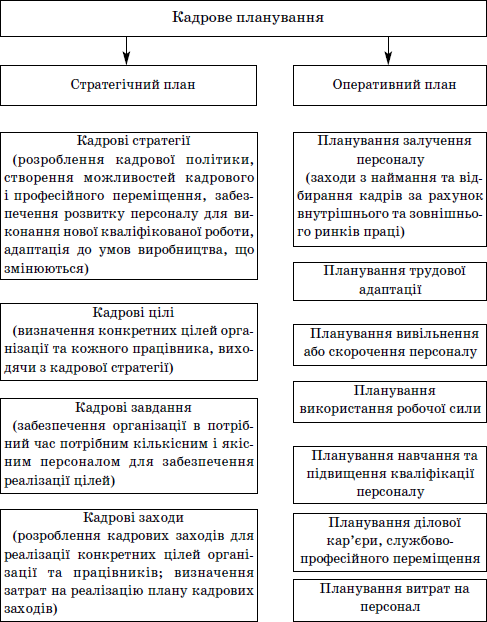 Рисунок 7.1 - Процес кадрового плануванняОперативний план роботи з персоналом — комплекс взаємопов’язаних кадрових заходів, спрямованих на реалізацію конкретних цілей організації та кожного працівника зокрема, охоплює планування всіх видів робіт з персоналом і складається, як правило, на рік. Структура типового оперативного плану роботи з персоналом наведена на рисунку 7.2.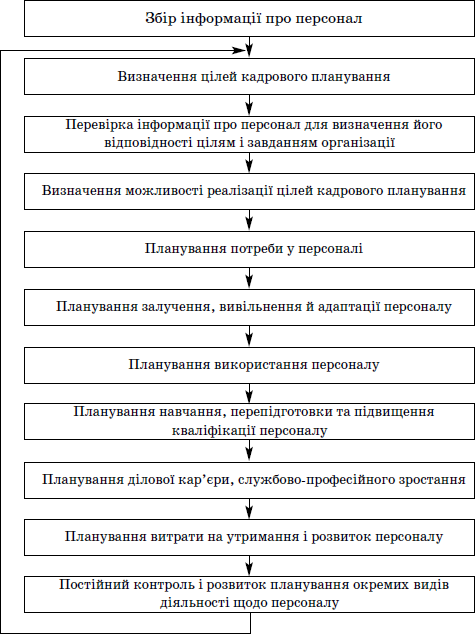 Рисунок 7.2 - Структура типового оперативного плану роботи з персоналомДля розробки оперативного плану роботи з персоналом потрібно за допомогою спеціально розроблених анкет зібрати таку інформацію:відомості про постійний склад персоналу (прізвище, ім'я, по батькові, місце проживання, вік, час вступу на роботу тощо);дані про структуру персоналу (кваліфікація, статево-вікова структура, питома вага інвалідів, питома вага працівників, службовців, управлінців);плинність кадрів;втрати часу через простої, хвороби;дані про тривалість робочого дня (повністю чи частково зайняті, працюючі в одну, декілька змін, у нічну зміну, тривалість відпустки);заробітна плата працівників і службовців (її структура, додаткова заробітна плата, надбавки, оплата за тарифами і вище тарифів). Анкети складають так, щоб одержати основні дані для кадрового планування.Інформація про персонал повинна відповідати таким вимогам:простота: означає, що інформація повинна мати стільки даних, тільки тих і в тому обсязі, скільки потрібно в конкретному випадку;наочність: дані повинні бути представлені так, щоб можна було швидко визначити основні дані; для цього потрібно використовувати таблиці, графіки;однозначність: дані повинні бути зрозумілими і мати однозначне тлумачення;співставлення: дані наводяться у співставлених одиницях і застосовуються до тих об'єктів, де це можливо;актуальність: дані мають бути оперативними, своєчасними;наступність: дані про персонал, які наводяться за різний період, повинні розраховуватись за однією методикою.У межах термінових планів з персоналу виділяють такі їх види:План з питань комплектування та використання персоналу, в який включається план руху персоналу, у межах якого вирішуються такі практичні завдання:орієнтація залучених працівників на зайняття тих чи інших посад або робочих місць;оволодіння знаннями тих спеціальностей і професій, до яких вони мають здібності;укомплектування вакансій кадрами потрібної кваліфікації, з урахуванням їх специфіки;створення системи професійного переміщення, яка враховує вік, стан здоров'я та інтелектуальні можливості особистості.Внаслідок структурних змін, реорганізації виробництва або управління може виникнути ситуація необхідності скорочення персоналу. Планування роботи з кадрами, що звільняються, ґрунтується на класифікації видів звільнення. Критерієм класифікації є міра звільнення: за ініціативою працівника, за ініціативою роботодавця або адміністрації, у зв'язку з виходом на пенсію і т.д. Відношення підприємства до працівників пенсійного віку є мірою рівня культури управління і цивілізованості економічної системи держави.План підготовки кадрів у зв'язку зі звільненням і переміщенням персоналу включає такі розділи:визначення кількості звільнених і рівня їх кваліфікації;встановлення часу, в межах якого буде проходити звільнення;виявлення кандидатур на переміщення в межах підрозділів або підприємства;регламентація засобів матеріального стимулювання добровільного або дострокового звільнення;визначення відповідальних за виконання запланованих заходів.Для забезпечення потреб нового виробництва в план підготовки включають:характеристику вимог до працівників;розрахунок потреби у персоналі;джерела задоволення тимчасової потреби в кадрах;напрямки і форми підвищення кваліфікації;величину потрібних витрат.Планування ділової кар'єри, службово-професійного переміщення – це складання планів горизонтального і вертикального переміщення працівників за системою посад або робочих місць, починаючи з початку прийняття працівника і до його звільнення з роботи. Працівник повинен знати не тільки свої перспективи на короткостроковий період і на перспективу, але й те, яких показників він повинен досягти, щоб розраховувати на службове просування.Планування продуктивності праці та заробітної плати.План заходів з удосконалення структури зайнятості може включати такі програми:впровадження сучасних принципів і методів управління;зміни організаційної структури;освоєння нових технологій.Планування витрат на персонал, куди включається:основна та додаткова заробітна плата;відрахування на соціальне страхування;витрати на відрядження та службові роз'їзди;витрати на професійний розвиток;придбання спецодягу і т.д.Система планування роботи з персоналом повинна включати такі показники:чисельність персоналу за категоріями і посадами;питома вага працівників апарату управління у загальній чисельності працівників;витрати на апарат управління;кількість працівників, що повинні навчатися у різних навчальних закладах (зокрема, підготовка резерву кадрів управління);кількість навчальних місць у системі підготовки і підвищення кваліфікації кадрів;рух персоналу різних категорій і професійних груп і т.д.Це дозволяє по-справжньому комплексно охопити плануванням усі найважливіші ланки, проблеми і процеси роботи з персоналом. При цьому ведуче місце в системі планування кадрової роботи займає розробка планів потреби в персоналі і джерел її забезпечення.У межах планів визначають поточну і довгострокову потребу в персоналі.Поточна потреба – це потреба в персоналі на даний час, що пов'язана з його рухом, звільненням за своїм бажанням, інвалідністю, відпустками по догляду за дитиною.Довгострокова потреба – це потреба в персоналі на майбутні періоди. Ця потреба визначається даними прогнозу, який ґрунтується на аналізі структури персоналу, коефіцієнті плинності кадрів, розвитку підприємства, зміні виробничої програми.7.3. Визначення потреби підприємства в персоналіАналіз наявної чисельності та структури персоналу повинен розкрити наявну динаміку персоналу в різних його напрямах та аспектах; передбачає вивчення та встановлення існуючих тенденцій зайнятості в організації за певний період, сприяє передбаченню її потреб у персоналі в майбутньому.Мета аналізу — розкрити зміни персоналу під впливом певних факторів та визначити, які саме тенденції зайнятості можуть зберегтись у майбутньому.Завдання аналізу:кількісно визначити якісні характеристики змін, які відбулися в чисельності та структурі персоналу за певний період, та рівень впливу на них різних факторів;показати раціональність використання потенціалу працівників,установити рівень його відповідності потребам організації.Проведення аналізу та прогнозування наявної чисельності персоналу передбачає отримання інформації про:структуру й динаміку персоналу за категоріями зайнятих (виробничий, невиробничий, адміністративний персонал),вікову й освітню структуру персоналу,плинність кадрів,кваліфікацію та навчання,продуктивність праці,організацію робочих місць, тощо.Напрямки аналізу наявної чисельності персоналу :Аналіз плинності кадрів. Включає проведення аналізу:- динаміки показників плинності кадрів, зокрема індексів плинності і стабільності.I  Ч звільн100%плинності Чсерзарікде Чзвільн – заг. чисельність працівників, що звільнились протягом року, осіб; Чсерзарік– середня чисельність працівників за рік, осіб.Iстабільності Ч1 рікЧ100%рік назадде Ч1 рік – чисельність працівників, зі стажем один рік, осіб; Чрік назад – чисельність працівників рік назад, осіб.причин звільнень;структури звільнених за професійно-кваліфікаційними, статевовіковими характеристиками, за стажем, за підрозділами, з яких звільнились, тощо;.Аналіз пропусків роботи і відсутності на роботі, який включає проведення аналізу:фонду робочого часу: нормативного і реального;втрат робочого часу через відсутність на робочому місці;причин відсутності на робочому місці та шляхів їх усунення;динаміки відсутності на робочому місті в зв’язку з хворобою, запізненням, професійним навчання, тощо.Аналіз і прогноз продуктивності праці, зокрема аналіз резервів підвищення продуктивності праці на основі аналізу робіт.Аналіз і прогноз переміщень, який передбачає проведення аналізу переміщень: між підрозділами організації та на вищі посади, а також заміщення вакантних посад.Аналіз потреби / надлишку персоналу за професіями, управлінським рівнем, віком. Передбачає виявлення та аналіз наявних диспропорцій за вказаними ознаками.Планування потреби в персоналі є початковим щаблем процесу кадрового планування й базується на даних про наявні й заплановані робочі місця, план проведення організаційно- технічних заходів, штатному розкладі й плані заміщення вакантних посад. При визначенні потреби в персоналі в кожному конкретному випадку рекомендується участь керівників відповідних підрозділів. Схема планування потреби в персоналі приводиться на рис. 7.3.Методи визначення потреби організації в кадрах різних функціональних груп використовуються у практиці планування при розрахунку якісної та кількісної потреб персоналу.Якісна потреба, тобто потреба за категоріями, професіями, спеціальностями, рівнем кваліфікаційних вимог до персоналу, розраховується виходячи з:професійно-кваліфікаційного розподілу робіт відповідно до виробничо-технологічної документації на робочий процес;вимог до посад і робочих місць, які закріплені у посадових інструкціях або описах робочих місць;штатного розкладу організації та її підрозділів, де фіксується склад посад;документації, що регламентує різні організаційно-управлінські процеси.Кількісна потреба у персоналі зводиться до вибору методів розрахунку чисельності співробітників із установленням вихідних даних для такого розрахунку і безпосереднього визначення необхідної чисельності працівників за відповідальний період.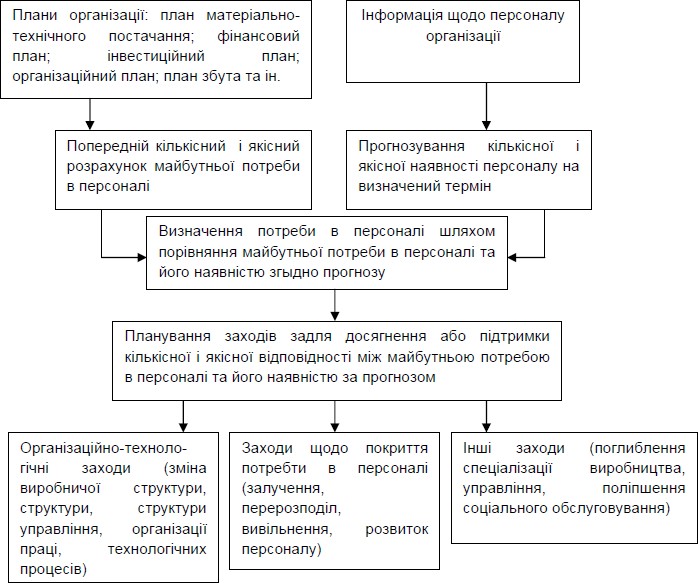 Рисунок 7.3 - Схема планування потреби в персоналіМетод, оснований на використанні даних про час трудового процесуРозрахунок чисельності відрядників та погодинників здійснюється на основі інформації про тривалість технологічного процесу, при чому необхідна їх чисельність визначається трудомісткістю технологічного процесу за формулою:Ч  Тн Кпepкде Чр — чисельність робітників;Тн — трудомісткість виробничої програми (нормативна) нормо-год; Тк — корисний фонд робочого часу 1 робітника, год;Кпер — коефіцієнт перерахунку явочної чисельностів спискову.Розрахунок нормативної трудомісткості здійснюється в нормо-годинах по такій формулі:Т  Кi Ті  Tнвіні1 внде n — кількість номенклатурних позицій виробів у виробничій програмі; Кi — кількість виробів і-ої номенклатурної позиції;Ti — час, що витрачається на процес (частину процесу) виготовлення даного виробу і- ої номенклатурної позиції;Тнві — час, потрібний для зміни величини незавершеного виробництва у відповідності з виробничим циклом і-ої позиції;Квн — коефіцієнт виконання норм часу.Коефіцієнт виконання норм часу – Квн розраховується по формулі:K  Тнорм вн Тфактде Тнорм - час виготовлення одиниці виробу за нормами; Тфакт - час фактичний виготовлення одиниці виробу.Метод, оснований на використанні формули Розенкранца. Використовується для розрахунку чисельності АУП організації. Формула Розенкранца має загальний вигляд:ЧауКДі  Ті і1 КTснрчTp TcКнрч Кфрчде Чау — чисельність АУП (певної професії, спеціальності підрозділу);n — кількість видів організаційно-управлінських робіт (ОУВР), що визначають завантаженість даної категорії персоналу;КД — середня кількість в i-го ОУВР за встановлений проміжок часу; Ті — час потрібний для виконання одиниці КД в рамках і-го ОУВР;Тс — робочий час фахівця згідно трудового договору за період часу, прийнятого в розрахунках;Кнрч — коефіцієнт необхідного розподілу часу; Кфрч — коефіцієнт фактичного розподілу часу;Tр — час на роботі, що неможливо врахувати в попередніх (планових) розрахунках;Метод розрахунку за нормами обслуговування.Розрахунок чисельності працівників залежно від кількості об’єктів, що обслуговуються (одиниць обладнання), або числа працівників , яких обслуговують. Чисельність робітників- погодинників або службовців на основі норм обслуговування розраховується за формулою:Ч  OКз Кp пepобде О — число об’єктів, що обслуговуються; Кз — коефіцієнт завантаження;Ноб — норма обслуговування;Кпер — коефіцієнт перерахунку явочної чисельності в спискову.Метод розрахунку за робочими місцями і нормативами чисельності.Цей метод розглядається як окремий випадок використання методу норм обслуговування, оскільки необхідна чисельність працівників встановлюється за числом робочих місць, а нормативи чисельності за нормами обслуговування. Чисельність робітників за робочими місцями визначається через залежність відповідних показників за формулою:Чр = Крм*Кзм*Кпер, де Крм — потрібне число робітників або робочих місць;Кзм — коефіцієнт змінності;Кпер — коефіцієнт перерахунку явочної чисельності в обліку. А норматив чисельності службовців визначається за формулою:Ч  Орсобде Ор — обсяг роботи;Ноб — норма обслуговування.Метод розрахунку чисельності працівників за нормами керованості: є специфічним випадком застосування методу норм обслуговування.На його основі емпіричним шляхом розробляються рекомендації щодо визначення граничної чисельності підлеглих, що припадають на одного керівника в різних організаційно- технічних умовах діяльності організації.Принципових відмінностей у вітчизняній і закордонній практиці визначення чисельності персоналу не спостерігається. Як і в звичайному плануванні, існують три групи методів: балансові, нормативні та математико-статистичні.Балансові методи ґрунтуються на взаємному ув'язуванні ресурсів, якими володіє організація, і потреб у них у рамках планового періоду. Якщо ресурсів у порівнянні з потребами недостатньо, то відбувається пошук інших додаткових джерел, що дозволяють покрити дефіцит. При плануванні, в основному застосовуються трудові баланси, що відбивають рух робочої сили і використання календарного фонду робочого часу.Нормативний метод полягає у тому, що в основу планових завдань на визначений період кладуться норми витрат різних ресурсів на одиницю продукції (робочого часу, витрати фонду зарплати та ін.). За робочими спеціальностями в основі розрахунку чисельності лежить система нормування праці. На основі норм часу, виробітку, обслуговування або трудомісткості планованого обсягу виробництва визначається потреба у робітниках за необхідними спеціальностями.Оскільки у змісті праці службовців великий обсяг ненормованих, творчих робіт, визначати потребу у фахівцях і керівниках важко. Тому найчастіше використовують усереднені норми керованості. Зокрема використовуються такі норми керованості:для керівників організацій і їхніх перших заступників – не більш 10-12 осіб (підрозділів);для функціональних відділів – не менше 7 – 10 осіб;для функціональних бюро – не менше 4 – 6 осіб;для конструкторських і технологічних відділів – 15 – 20 осіб.Посада заступника керівника вводиться, як правило, при перевищенні норми керованості у 1,5 рази.Математико – статистичні методи умовно розділяють на дві групи:статистичні методи;методи експертних оцінок.Статистичні методи ґрунтуються на аналізі взаємозв'язку між потребою в персоналі й іншими змінними величинами, наприклад, обсягом виробництва. При цьому в розрахунок приймаються дані за попередній період і передбачається, що потреба у майбутньому буде розвиватися за аналогічною залежністю. Найбільше часто використовуються такі стохастичні методи:розрахунок числових характеристик;регресійний аналіз;кореляційний аналіз.Метод експертних оцінок ґрунтується на використанні досвіду фахівців і керівників. Ці методи підрозділяються на:просту оцінку;розширену оцінку (одноразову і багаторазову – метод Дельфі)Прогнозування персоналу на перспективу – це процес, заснований на формуванні системи аргументованих уявлень про напрямки розвитку і майбутній стан персоналу.Основою прогнозу є спеціальні обстеження, інші прогнози, вірогідний математичний аналіз і аналіз тимчасових рядів, мозковий штурм, індивідуальні опитування фахівців.Прогнозування персоналу на перспективу полягає у:а) аналізі економічних, соціальних, технічних та інших процесів, що відбуваються в організації та її оточенні; причинно-наслідкових та інших зв'язках між ними; оцінці сформованої ситуації і виявленні вузлових проблем;б) формуванні погляду на організацію й умови її функціонування в майбутньому, труднощі та практичні задачі;в) обґрунтуванні, зіставленні й аналізі різних варіантів розвитку організації, її кадрового потенціалу.Прогнози персоналу розробляються насамперед у виді сукупності кількісних і рідко – якісних оцінок, а також показників імовірності їхнього досягнення. Так названий інтервальний прогноз являє собою «вилку», ширина якої прямо пропорційна імовірності його виконання. У найпростішому випадку прогноз являє собою твердження про можливість або неможливість тієї або іншої події.На практиці застосовується кілька методів прогнозування:екстраполяція;математичні моделі;експертні оцінки.Прогнози доповнюються визначеними допущеннями про те, що розвиток ситуації буде відбуватися саме так, а не інакше.Допущення заповнюють прогалину, залишену у ході складання прогнозу. На відміну від останнього допущення стосуються більш достовірних подій і явищ. Докладний опис послідовних подій, з визначеним ступенем імовірності ведучих до передвіщеного стану об'єкта управління або можливих наслідків зробленого вибору, називається сценарієм. Багатоваріантність прогнозів припускає складання декількох сценаріїв (звичайно 2-3), кожний з яких розробляється у трьох варіантах: оптимістичному – у надії на сприятливі умови; реалістичному, вихідному з нормальних, середніх умов; песимістичному, який припускає, що справи в організації можуть бути зовсім погані.Наявність трьох варіантів сценарію задає рамки, у яких припустимі відхилення у ході реалізації стратегії, яка ґрунтується на реалістичному сценарії. Можливості прогнозування потреби персоналу на перспективу наведені нижче, табл. 7.2.Таблиця 7.2 - Можливості прогнозування потреби персоналу на перспективуПринципХарактеристикаНауковістьЗастосування наукових даних, норм і нормативівБезперервністьОбумовлена відповідним характером господарської діяльності підприємства і тією обставиною, що сам персонал знаходиться впостійному русі. Планування розглядається не як одиничний акт, а як постійно повторюваний процесМасовістьЗалучення до процесу планування працівників, які виконуватимуть ці плани. Особливе значення цього принципу – при складанні соціальних планівГнучкістьМожливість постійного внесення корективів у раніше прийняті кадрові рішення або їх перегляду відповідно до обставин, що змінюютьсяУзгодження планів по персоналу у формікоординації і інтеграціїУзгодження "по горизонталі" та "по вертикалі"ПринципХарактеристикаПовнотаПланування повинно охоплювати усі питання, що стосуютьсявідтворення, розвитку, використання персоналу, мотивації праціТочністьДотримання точних норм, нормативів, законодавчих документів,а також кількісних і якісних характеристик персоналуЕкономічністьВитрати на складання плану повинні бути менше ефекту від йоговиконанняСтворення необхіднихумов для виконання плануЗабезпечення необхідними ресурсамиПричини виникнення потреби у кадрахПричини виникнення потреби у кадрахПричини виникнення потреби у кадрахПричини виникнення потреби у кадрахПричини виникнення потреби у кадрахМожливості прогнозуванняМожливості прогнозуванняМожливості прогнозуванняВибуття за вікомВибуття за вікомВибуття за вікомВибуття за вікомВибуття за вікомУ більшості випадків точний прогнозУ більшості випадків точний прогнозУ більшості випадків точний прогнозВибуття з непередбачених обставинВибуття з непередбачених обставинВибуття з непередбачених обставинВибуття з непередбачених обставинВибуття з непередбачених обставинНе прогнозованоНе прогнозованоНе прогнозованоПерехід на іншу або більш високу посадуПерехід на іншу або більш високу посадуПерехід на іншу або більш високу посадуПерехід на іншу або більш високу посадуПерехід на іншу або більш високу посадуДобре прогнозовано відповідного планупринаявностіЗвільнення з посади через невідповідність вимогамЗвільнення з посади через невідповідність вимогамЗвільнення з посади через невідповідність вимогамЗвільнення з посади через невідповідність вимогамЗвільнення з посади через невідповідність вимогамПрогнозовано для нетривалого періоду при наявності даних атестаціїПрогнозовано для нетривалого періоду при наявності даних атестаціїПрогнозовано для нетривалого періоду при наявності даних атестаціїНаправлення на навчанняНаправлення на навчанняНаправлення на навчанняНаправлення на навчанняНаправлення на навчанняПрогнозовано на 2-5 роківПрогнозовано на 2-5 роківПрогнозовано на 2-5 роківЗвільнення за власним бажаннямЗвільнення за власним бажаннямЗвільнення за власним бажаннямЗвільнення за власним бажаннямЗвільнення за власним бажаннямЧастково прогнозовано на основі анкетЧастково прогнозовано на основі анкетЧастково прогнозовано на основі анкетЗбільшення потреби в кадрах розширенням діяльностіузв'язкузПередбачувано на основі стратегічних планів і науково-технічних програмПередбачувано на основі стратегічних планів і науково-технічних програмПередбачувано на основі стратегічних планів і науково-технічних програмЗміна потреби в кадрах удосконалюванням управлінняузв'язкузПередбачуваноПередбачуваноПередбачувано